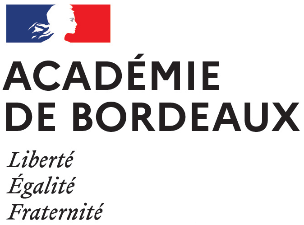 L’attestation doit être transmise au service payer par le/la Chef/Cheffe d’établissementEmployeur de l’AED :Préciser le département d’affectation :  24     33     40     47     64M. / Mme (NOM et Prénom de l’AED) ……………………………………………………………………………………………………………………………...affecté(e) en qualité d’assistant d’éducation) dans l’établissement (dénomination et RNE) : …………………………………………………………………………………………………………………………………………………………………………….a été absent(e) au cours de(s) période(s) suivantes : …………………………………………………………………………………………………………………………………Nombre de journée(s) d’absence : ……………… jour(s).Une retenue sur salaire d’un trentième par journée d’absence sera effectuée par l’employeur sur le salaire de l’aed. Attestation signée à transmettre obligatoirement dans les 48 h suivant l’absence par courriel.Signature et tampon du/de la Chef/Cheffe d’établissementLe …………………… StatutDestinataireCourrielAED en CDDSAM (service payeur) - Département d’affectationSAM (service payeur) - Département d’affectationAED en CDDDept. 24sam.paieaed24@ac-bordeaux.frAED en CDDDept. 33sam.paieaed33@ac-bordeaux.frAED en CDDDept. 40sam.paieaed40@ac-bordeaux.frAED en CDDDept. 47sam.paieaed47@ac-bordeaux.frAED en CDDDept. 64sam.paieaed64@ac-bordeaux.frAED en CDIDSDEN 33 - DGIP AED (employeur)dsden33-aed@ac-bordeaux.fr